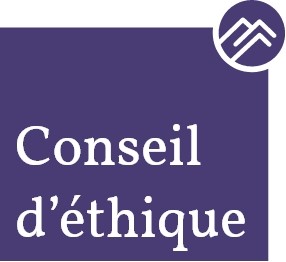 Requête du dilemme éthique destinée au Conseil d’éthique de l’AVALEMSNom de l’institution :Nom et prénom du requérant :La situation présentée en détail : Les questions éthiques soulevées :Les parties impliquées dans la demande avec leurs questionnements :Délai de la recommandation souhaitée :Date de la demande :							 